PJ-B551P-V7L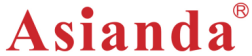 LCD FHDNarrow bezel panelFor video wall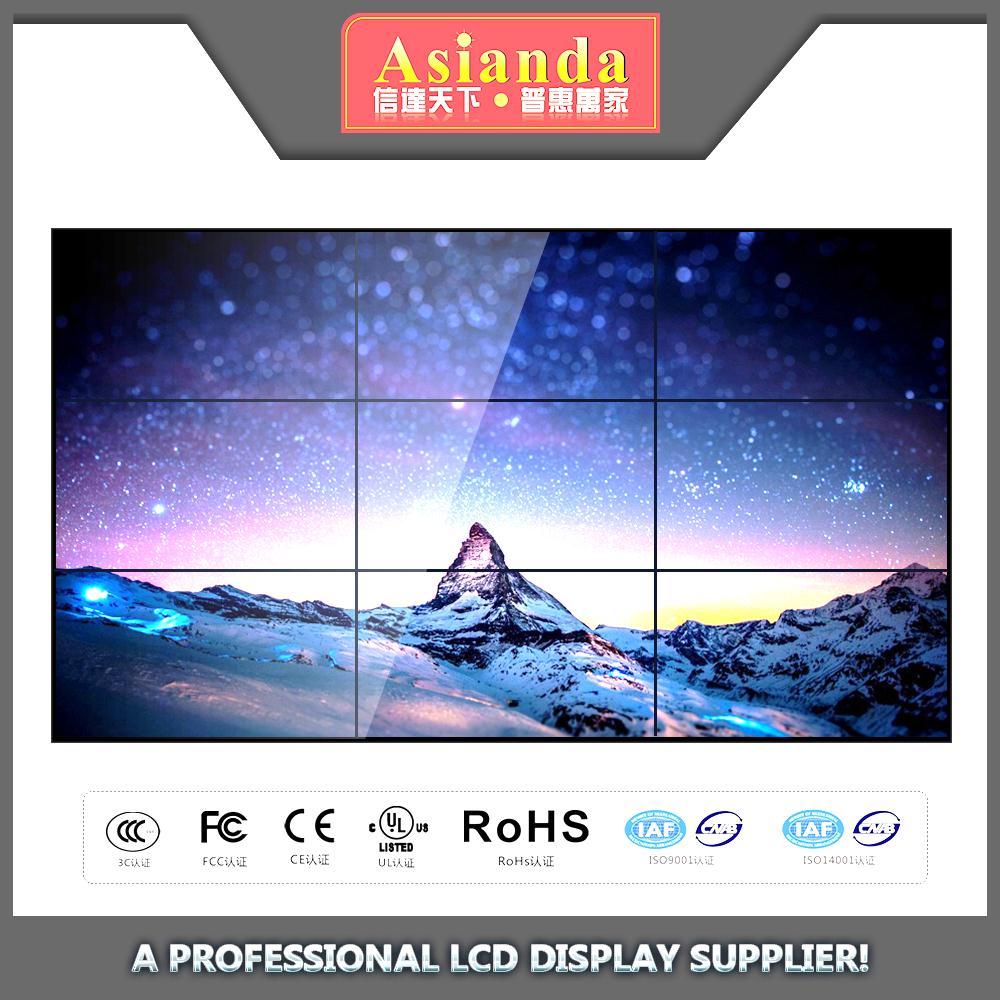 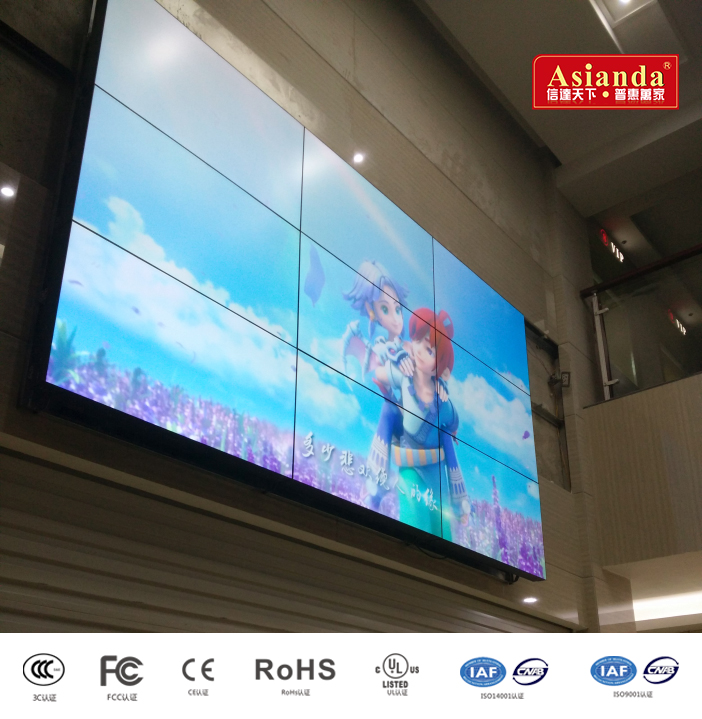 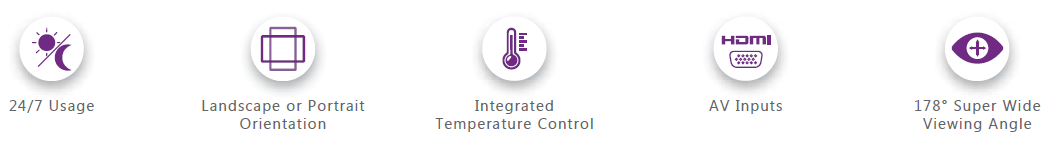 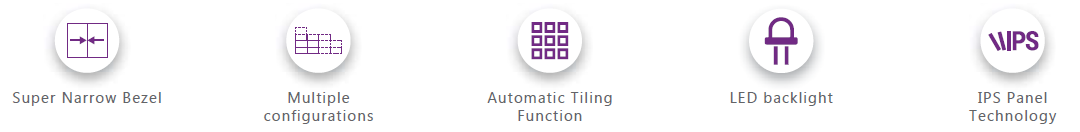 Model No.PJ-B551P-V6LView Area(L*H) (mm)1209.6*680.4Outer case size(mm)1210.51×681.22×123mmN.W.(kgs/unit)28.8Panel specificationsPanel specificationsPanel Size55inch                    BacklightLEDLCD panel BrandLGPanel NoLD550DUN-TMA4Brightness500cd/m2bezel for combined two panels0.88mmContrast Ratio1100 : 1Resolution1920*1080Viewing Angle178°/178°(H,V)Color10Bit (D), 1.07 Billion colors. 72% NTSCResponse Time8msRefresh Rate60HzUsing life50,000(hrs)PowerPowerPower supplyAC100V-240V, 50/60HzMax Power consumption170WStandby power consumption0.5WVideo wall controller( Built in each screen)Video wall controller( Built in each screen)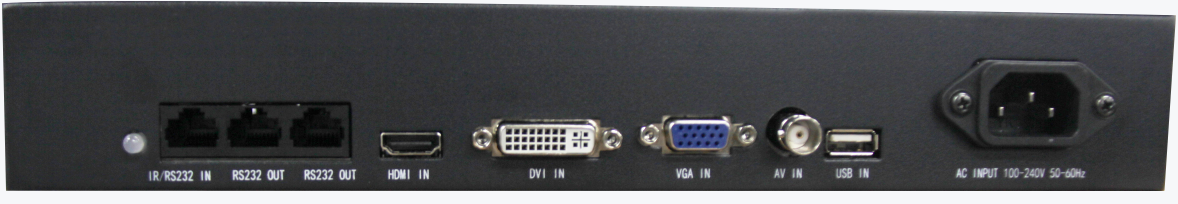 DVI in1 (MAX  1920 X 1080 @60 HZ input support)HDMI in1 (MAX 3840 X 2160  @30 HZ input support)VGA in1 (MAX  1920 X 1080 @60 HZ input support)AV in1(BNC, NTSC, PAL support)USB1RS232 In1RS232 Out2Control signal input and loop outRS232 In&OutControl interfaceremote controller or RS232Video systemVideo systemColor systemPAL/NTSC/SECAM3D comb filter and video comb filterYesOSD LanguageEnglish Chinese; (to be available in multiple languages)TemperatureTemperatureWorking temperature 0 ℃ ~ 50 ℃ (no condensation) Working humidity 10% ~ 90% (no condensation) AccessoriesAccessoriesUser Manual ,power cable,, RJ45 cable, IR receiver, remote controller, HDMI/DVI cable, USB-RS232 converter, RS232 to RJ45 converter User Manual ,power cable,, RJ45 cable, IR receiver, remote controller, HDMI/DVI cable, USB-RS232 converter, RS232 to RJ45 converter Partner withPartner with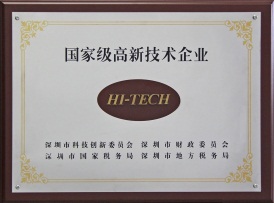 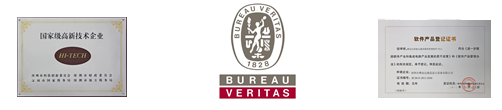 Real PictureReal Picture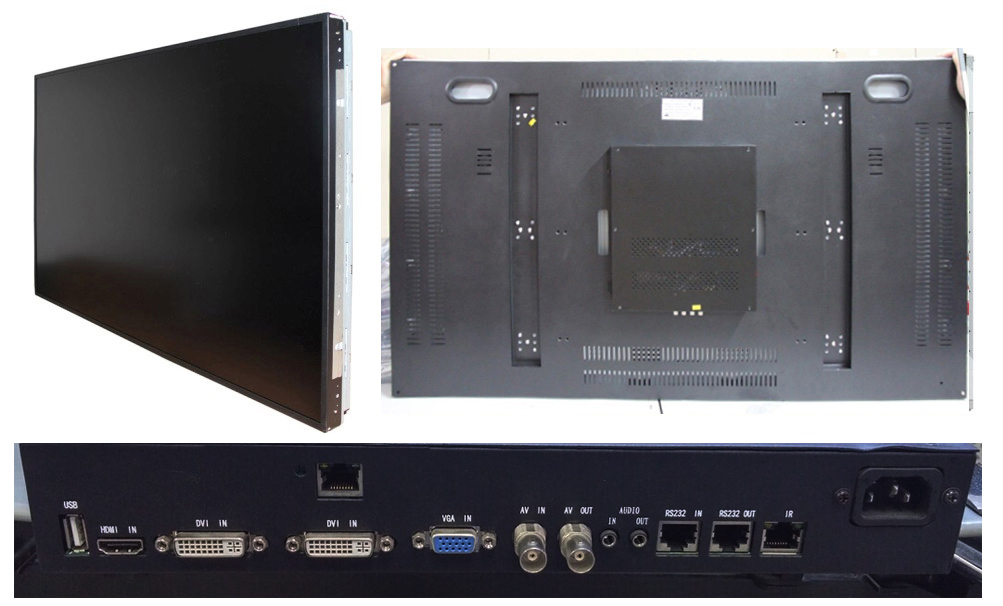 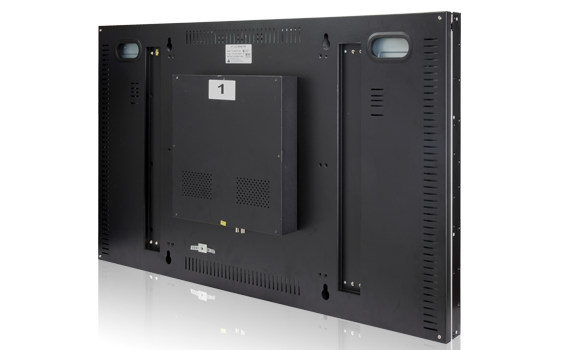 Project PicturesProject Pictures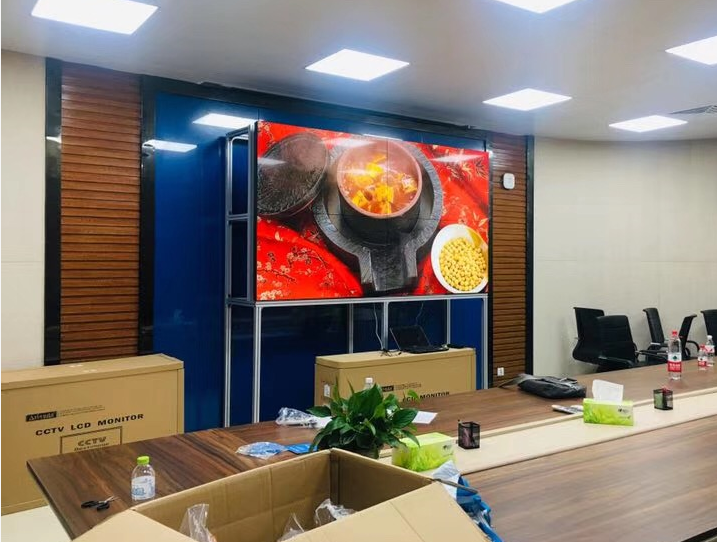 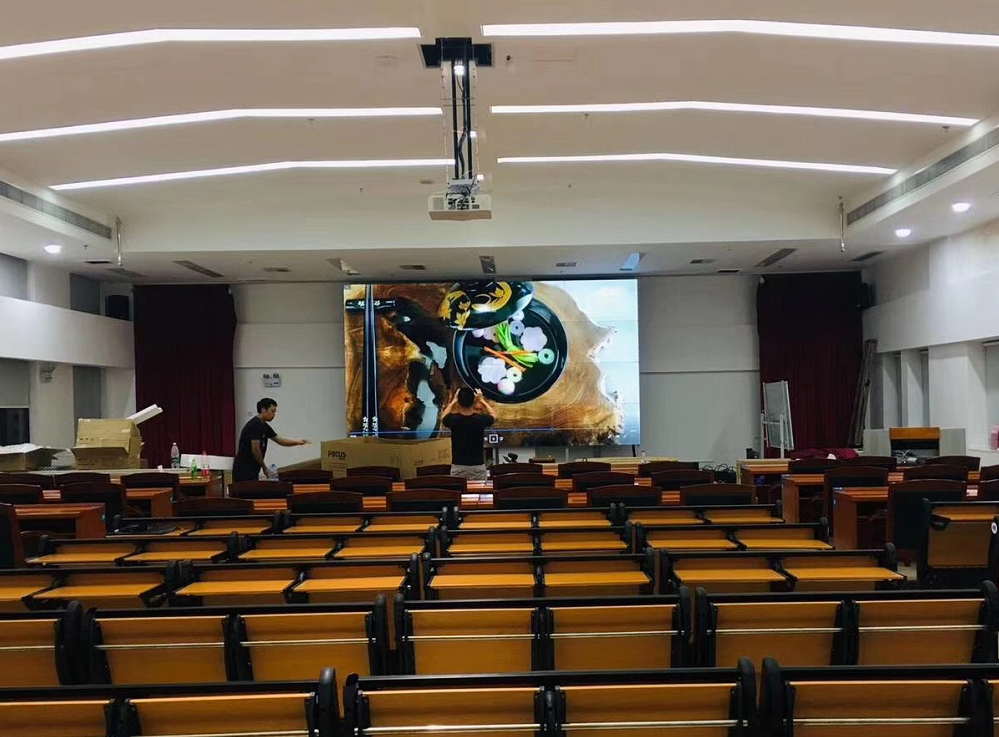 